Application Form for Change of Supervisor（指導教員変更願）Month:               /Date:              /Year:             To: The Dean of the Graduate School of Humanities and Social SciencesSpecialization:	Student ID No:	Name:	signature/sealI would like to change my supervisor due to the following reasons. Reasons: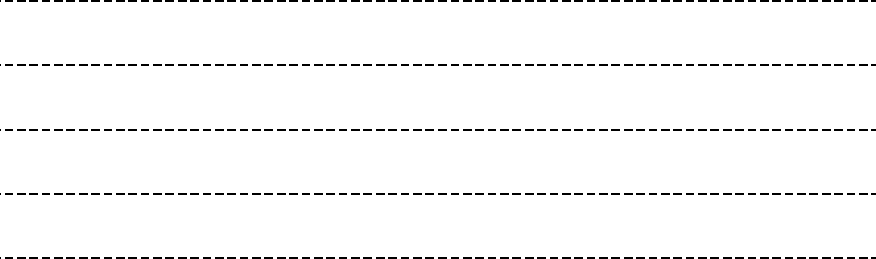 	Current Supervisors: Primary Name:	signature/seal	Secondary Name:	signature/seal	Supervisors after Change: Primary Name:	signature/seal	Secondary Name:	signature/seal受付日平成　 年　 月　 日教授会承認日平成　 年　 月　 日システム入力平成　 年　 月　 日